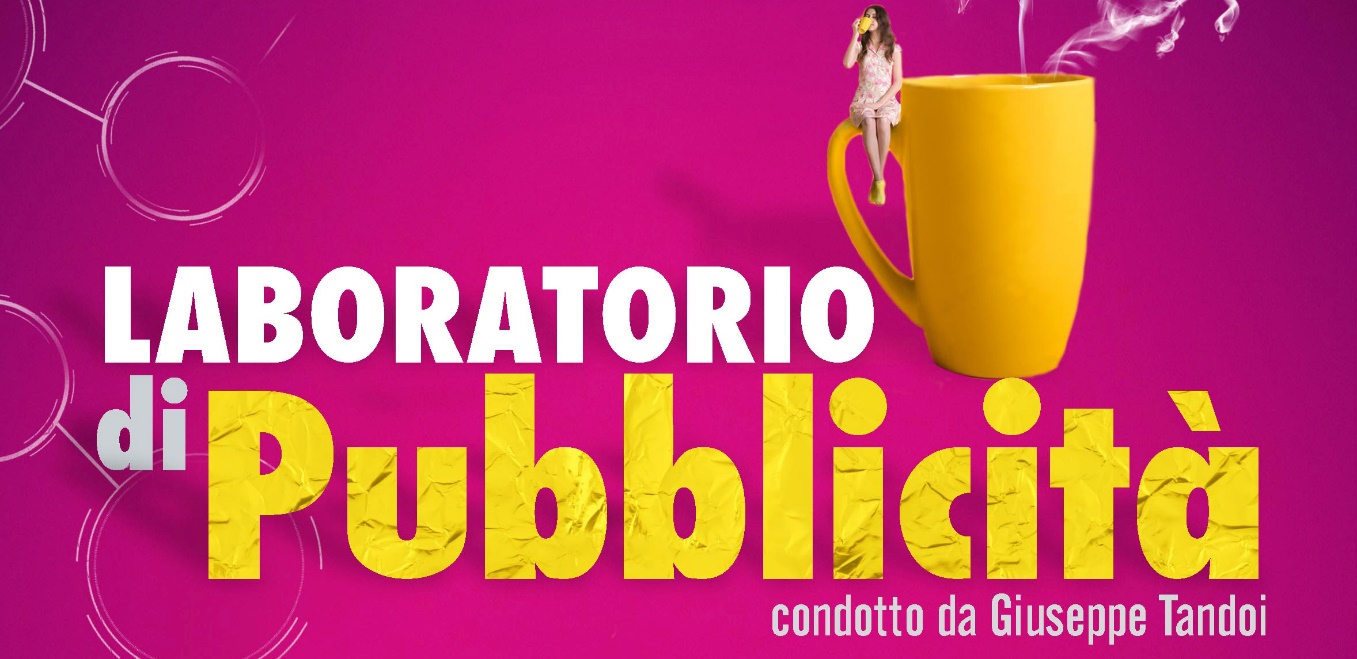 21 FEBBRAIO/11 APRILE 2018tutti i mercoledì dalle ore 18:00 alle ore 21:00MODULO DI ISCRIZIONE AL CORSONOME 		__________________________COGNOME 	__________________________Data di nascita 	__________________________Indirizzo 		__________________________Codice Fiscale	__________________________E-mail 		____________@____________Telefono 		__________________________Allegati:Breve presentazione con eventuali esperienze nel settoredata												firmaAutorizzo al trattamento dei dati personali art. D.lgs 196/03*   firma